                             Římskokatolická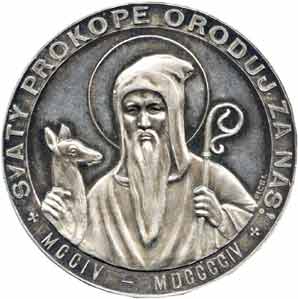                               farnost sv. Prokopa                                  ve Vamberku                 březen 2023     	ZPRÁVIČKY  Č. 3Ruce naděje – Přilož ruku k míru      Na letošní postní dobu je pro vás připravena postní aktivita Přilož ruku k míru. Obkreslete svou dlaň na papírový kruh a nechte doma na očích. Pokaždé, když se pomodlíte za mír na Ukrajině a dalších místech válečných konfliktů nebo se zúčastníte mše svaté, zakreslete do papírové ruky malou hvězdičku. Na Květnou neděli 2. dubna 2023 přineste papír do kostela a položte na stolek s obětními dary. Papírové ruce budou přineseny s obětními dary na oltář. Text modlitby za mír je k dispozici na stolku v kostele (můžete se samozřejmě modlit i vlastními slovy nebo jinou modlitbu). Nejedná se o soutěž, ale spíše pobídku k pravidelné modlitbě. Přizvěte i své blízké!K prohloubení duchovního života vás zveme na zamyšlení nad biblickým textem. Scházíme se každou středu večer po mši svaté na faře ve Vamberku a čteme liturgické texty z předchozí neděle. Kdo chce, může se s ostatními podělit, co ho v textu oslovilo, jak to vidí. Často se rozproudí debata o vlastní víře, cestě k Bohu. Setkání jsou obohacením pro všechny. Poslední čtvrtek v měsíci v 19:30 se na vamberecké faře koná setkání Net For God. Za tímto anglickým názvem se skrývá krátký film na dané téma. Následuje diskuze nad shlédnutým a na závěr modlitba.Modlíme se za těžce zkoušenou UkrajinuNa začátku února se na faře sešlo několik farníků, jimž není lhostejný osud trpících Ukrajinců (další lidé se modlili ve svých domovech). Modlitbou růžence prosili našeho Pána, aby skončila ruská agrese na ukrajinském území. Další společná modlitba na tento úmysl se bude konat na faře v úterý 7. března v 19:30.Deset způsobů, jak se můžeme postitMéně jíst a častěji přijímat EucharistiiOvládat svůj jazykOkamžiky hrdinství (jakmile uslyším budík, měli bychom vyskočit z postele, modlit se a začít plnit úkoly nového dne)Ovládat toulavé oči (oči jsou zrcadlem duše)Přesnost (přesnost a dochvilnost je známkou řádu a úcty k druhým)Naslouchat druhým (respektujme druhé, umožněme jim mluvit bez přerušování)Být vděční, místo abychom si stěžovali (často děkujme Bohu i druhým)Usmát se, i když se nám třeba nechce (i když jsme unavení nebo nemocní)Modlit se, i když se nám nechce (to je pokání a opravdová láska k Bohu, svědčí o skutečné zralosti ve víře)Povzbuzování (povzbuzujme se navzájem)Seminář o evangelizaciAkce se uskuteční v Novém Adalbertinu v Hradci Králové 11. března od 8:30. Během přednášky, workshopů a modliteb chval se můžeme zamyslet například nad tím, jak dnešní lidé touží po evangeliu a jaká je v tom moje role. Hlavním hostem bude P. Josef Prokeš. Dobrovolný příspěvek činí 100 Kč. Přihlásit se je možno na tel. 724 129 887.Ze zasedání farní radyV pondělí 20. února se na faře konala schůzka farní rady. Jednalo se o průběhu postní doby a oslavě Velikonoc. Dojde k obměně farní rady. Autobusová farní pouť je naplánovaná v červnu na Velehrad. Pan farář informoval o zhoršujícím se zdravotním stavu P. Jiřího Máry (modleme se za něj). Zbav se závistiJak moc je tento hřích rozšířen po světě! Obklopuje všechny a všechno. A přesto se lidé brání ho v sobě rozpoznat, a tím více se v tomto směru nechtějí polepšit. Ubohý závistivec! Namlouvá si, že jeho hřích není ničím, že mu nedělá ostudu před světem, jako jiným krádež, rouhání či cizoložství. Lidé velmi často neznají vlastní duši. Nevidí dokonce ani čtvrtinu svých hříchů. Tím více v sobě nepozorují závist, kterou považují nanejvýš za lehké pochybení vůči lásce. Neopusťme, aby se do našich srdcí dostal proklatý hřích závisti, protože kdyby v nás zapustil kořeny, stali bychom se nešťastnými.Trojí způsob modlitby růženceSoustředit se na slova modlitbySoustředit se na tajemství, která se probírajíZbožně si nechat předstoupit tu skutečnost, kterou prožívám a odříkávání růžence může být zbožnou melodií, na níž Pánu všechno překládám jako Panna MariaDůležitý je i úmysl, se kterým se modlím. Například – chci dělat radost Pánu Ježíši, chci si vyprosit milost, za konkrétní osobu či úmysl.ChválímeDěkujeme každému, kdo pomohl s likvidací vánoční výzdoby našich kostelů. Krátce před Hromnicemi bylo nutno uklidit betlémy do depozitářů, odstrojit stromky, uschovat ozdoby a nakonec v kostele uklidit. To vše při teplotách blížících se nule. Pán Bůh zaplať!
 Boty pod postelíKdyž jdeš večer spát, ulož si boty co nejdál pod postelí, abys až budeš ráno vstávat, musel pokleknout… A když už budeš klečet, poděkuj Bohu za jeho milost, milosrdenství a porozumění…						                     Bruno FerreroOdešla paní zpěvačkaOpatský kostel v Želivě a tamní hřbitov byly v pátek 10. února místy posledního rozloučení s Naďou Urbánkovou. Zpěvačka si klášterní areál, ve kterém poslední roky žila, velmi zamilovala.„Život v Želivu ve mně víru v Boha velmi posílil. S Bohem mám vůbec moc pěkný a zajímavý vztah. Někdy mu i laju, ale on má takový úžasný smysl pro humor. Vždycky jen říká: „Já vím, já vím...“ řekla pětinásobná Zlatá slavice v rozhovoru před několika lety. Připojila, že na želivském hřbitově má už vybraný hrob na „krásném místě, i s lavičkou, aby si tam lidi mohli sednout a mohli jsme si spolu poklábosit.“ A pak už vážněji dodala, že až Pán Bůh zavelí, půjde v klidu. „S sebou si mohu vzít pouze své svědomí a skutky, které jsem udělala. Před několika lety jsem byla poprvé po mnoha letech u zpovědi. A bylo to něco úchvatného, něco, co mě velmi očistilo,“ dodala.Pro zasmání„Byl bych nesmírně šťastný, kdyby ses naučila mlčet jako ty ryby!“ obrací se rybář na svou manželku. „Ty by ses také od těch ryb mohl něčemu naučit…“ „A čemu asi? Já nejsem upovídaný.“ „Třeba pít jen vodu.“Co nás čeká v březnu 2023?V Postní době ve Vamberku se pobožnost křížové cesty bude konat v pátek po mši a také v neděli od 9.00 hodin. V Potštejně pobožnost křížové cesty bude v neděli od 10.20 hodin. 3.3. První pátek v měsíci, dopoledne návštěvy nemocných.         Od 16:30 do 17:45 příležitost ke svátosti smíření         a výstav Nejsvětější Svátosti. 17:50 modlitba litanií k         Nejsvětějšímu Srdci Ježíšovu.        18:00 mše svatá a po ní pobožnost křížové cesty19. března (neděle) v Rybné n.Zd. bude v 8:00 mše svatou bude sloužit P.Radek Derengowski a v 9:30 Vamberk a 11:00 Potštejn bude sloužit P. Václav Černý 20.3. (pondělí) Slavnost sv. Josefa, mše bude ve Vamberku v 8:00, kterou bude sloužit P.Wieslaw Kalemba 25. března (sobota) Slavnost Zvěstování Páně mše svaté bude v 8:00  a 18:00 ve Vamberku; od 14:00 u studánky sv. Prokopa v lese 16. března (čtvrtek) Velikonoční zpověď v Potštejně od 16.30 v kostele v zákristii a v 18:00 mše svatá 31. března (pátek) Velikonoční zpověď ve Vamberku od 16.30 v kostele a v 18:00 mše svatá 3. dubna (pondělí) Velikonoční zpověď v Rybné nad Zd. od 14:00 do 17:00 na faře Pouze pro potřebu farnosti Vydává: Římskokatolická farnost Vamberk, Husovo náměstí 85, 517 54 Vamberk,Číslo účtu u ČS: 124 303 2319/0800Telefon: 608 264 711, 605 741 845, 731 604 640, email: fara.vamberk@seznam.czKontaktní osoby: P. ThDr. Pawel Nowatkowski, Iva Bergerová. Úřední hodiny na faře: pondělí od 9.00 do 11.00 